Yahtzee	Name  	Yahtzee is a registered trademark of HasbroDownload Printable Yahtzee Score Card at www.printableyahtzeetm.comYahtzee	Name  	Yahtzee is a registered trademark of HasbroDownload Printable Yahtzee Score Card at www.printableyahtzeetm.comUPPER SECTIONHOW TO SCOREGAME #1GAME #2GAME #3GAME #4GAME #5GAME #6Aces = 1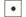 Count and Add Only AcesTwos = 2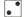 Count and Add Only TwosThrees  = 3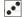 Count and Add Only ThreesFours  = 4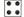 Count and Add Only FoursFives = 5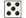 Count and Add Only FivesSixes  = 6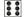 Count and Add Only SixesTOTAL SCOREBONUS   If total scoreis 63 or overSCORE 35TOTAL	Of Upper SectionLOWER SECTIONLOWER SECTIONLOWER SECTIONLOWER SECTIONLOWER SECTIONLOWER SECTIONLOWER SECTIONLOWER SECTION3 of a kindAdd Total Of All Dice4 of a kindAdd Total Of All DiceFull HouseSCORE 25Sm. Straight   Sequenceof 4SCORE 30Lg. Straight	Sequenceof 5SCORE 40YAHTZEE	5 ofa kindSCORE 50ChanceScore Total Of All 5 DiceYAHTZEE BONUS FOR EACH BONUSYAHTZEE BONUSSCORE 100 PER TOTAL	Of Lower SectionTOTAL	Of Upper SectionGRAND TOTALUPPER SECTIONHOW TO SCOREGAME #1GAME #2GAME #3GAME #4GAME #5GAME #6Aces = 1Count and Add Only AcesTwos = 2Count and Add Only TwosThrees  = 3Count and Add Only ThreesFours  = 4Count and Add Only FoursFives = 5Count and Add Only FivesSixes  = 6Count and Add Only SixesTOTAL SCOREBONUS   If total scoreis 63 or overSCORE 35TOTAL	Of Upper SectionLOWER SECTIONLOWER SECTIONLOWER SECTIONLOWER SECTIONLOWER SECTIONLOWER SECTIONLOWER SECTIONLOWER SECTION3 of a kindAdd Total Of All Dice4 of a kindAdd Total Of All DiceFull HouseSCORE 25Sm. Straight   Sequenceof 4SCORE 30Lg. Straight	Sequenceof 5SCORE 40YAHTZEE	5 ofa kindSCORE 50ChanceScore Total Of All 5 DiceYAHTZEE BONUS FOR EACH BONUSYAHTZEE BONUSSCORE 100 PER TOTAL	Of Lower SectionTOTAL	Of Upper SectionGRAND TOTAL